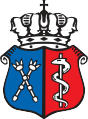 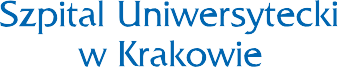 Samodzielny Publiczny Zakład Opieki ZdrowotnejSzpital Uniwersytecki w Krakowieul. Kopernika 36Działając na podstawie Ustawy z dnia 15 kwietnia 2011r. o działalności leczniczej oraz Ustawy z dnia 27 sierpnia 2004 r. o świadczeniach opieki zdrowotnej finansowanych ze środków publicznych.OGŁASZAKONKURS OFERTPrzedmiotem konkursu ofert jest:Udzielanie świadczeń zdrowotnych w zakresie neonatologicznych dyżurów lekarskich w Szpitalu Uniwersyteckim w KrakowieWarunki ubiegania się o zamówienie, szczegółowy opis przedmiotu zamówienia, sposób udzielania świadczeń, wymagania dotyczące oferentów oraz inne zasady udzielania świadczeń określone są w Szczegółowych Warunkach Konkursu Ofert. Ze Szczegółowymi Warunkami Konkursu Ofert i innymi materiałami informacyjnymi 
o przedmiocie konkursu, w tym z projektem umowy i formularzem oferty, można zapoznać się 
w Dziale Personalnym Szpitala Uniwersyteckiego w Krakowie przy ul. Kopernika 19, pok. 2  
w dniach od poniedziałku do piątku, w godzinach od 7:30 do 14.30, począwszy od dnia ogłoszenia konkursu, tel. 12 424-75-61.Oferty należy składać w zamkniętej kopercie w formie pisemnej pod rygorem nieważności 
w terminie do dnia: 26 listopada 2019 r. do godz. 08:15 w Kancelarii Szpitala, ul. Kopernika 36.Publiczne stwierdzenie prawidłowości ogłoszenia konkursu, liczby złożonych ofert oraz dokonanie ich otwarcia nastąpi w dniu 26 listopada 2019 r., godz. 8:30 w gabinecie Dyrektora Szpitala, ul. Kopernika 36, pok. 106. Oceniane będą wyłącznie oferty spełniające wszystkie wymagania określone w niniejszym ogłoszeniu i Szczegółowych Warunkach Konkursu Ofert.Rozstrzygnięcie konkursu odbędzie się nie szybciej niż w dniu 26 listopada 2019 r., godz. 9:00 w gabinecie Dyrektora Szpitala, ul. Kopernika 36, pok. 106.Termin związania ofertą wynosi 30 dni od upływu terminu składania ofert.Oferenci w toku postępowania konkursowego, jednakże przed rozstrzygnięciem konkursu, mogą złożyć Komisji Konkursowej umotywowany protest.Oferenci mogą również złożyć do Dyrektora Szpitala Uniwersyteckiego w Krakowie odwołanie dotyczące rozstrzygnięcia konkursu w ciągu 7 dni od daty otrzymania zawiadomienia 
o zakończeniu konkursu i jego wyniku.Szpital Uniwersytecki zastrzega sobie prawo do odwołania konkursu bez podania przyczyny oraz do przesunięcia terminu składania ofert jak również przesunięcia terminu rozstrzygnięcia konkursu.